№ п/пНаименование товара, работ, услугЕд. изм.Кол-воТехнические, функциональные характеристикиТехнические, функциональные характеристики№ п/пНаименование товара, работ, услугЕд. изм.Кол-воПоказатель (наименование комплектующего, технического параметра и т.п.)Описание, значениеКачели тройные  на гибком подвесе  КД-08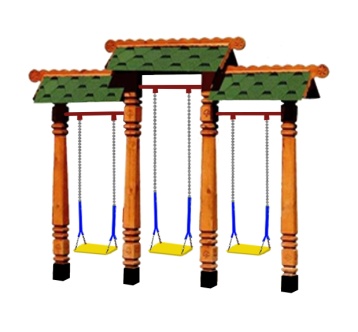 Шт. 1Качели тройные  на гибком подвесе  КД-08Шт. 1Высота  (мм) 2500Качели тройные  на гибком подвесе  КД-08Шт. 1Длина  (мм)3200Качели тройные  на гибком подвесе  КД-08Шт. 1Ширина  (мм)600Качели тройные  на гибком подвесе  КД-08Шт. 1Применяемые материалыПрименяемые материалыКачели тройные  на гибком подвесе  КД-08Шт. 1СтолбыВ количестве  4шт.  выполнены из бруса естественной влажности , сечением 150х150 мм. Столбы бетонируются в землю. Столбы имеют геометрический рисунок.Качели тройные  на гибком подвесе  КД-08Шт. 1Двухскатная крыша В кол-ве 3шт. изготовлено из двух щитов OSB, OSB покрыта гибкой черепицей «Шинглас»Качели тройные  на гибком подвесе  КД-08Шт. 1Гибкий  подвес В кол-ве 3шт. -одного сидения из влагостойкой фанеры марки ФСФ 18мм на гибком подвесе состоящая из короткозвенной цепи 6мм в защитных рукавах.- балки для подвеса (металлическая профильная труба 40х40 мм, толщина стенки  1.5 мм, для прочного соединения стойки с балкой используется кронштейн из листовой стали толщиной 2 мм с 4 отверстиями для крепления к столбу).Все фанерные элементы  имеют скругленные кромкиКачели тройные  на гибком подвесе  КД-08Шт. 1Конструктивные особенностисостоящие из:- четырех стоек, соединённых: сверху двухскатной крышей.-трех сидений из  влагостойкой фанеры марки ФСФ 18мм на гибком подвесе состоящая из короткозвенной цепи 6мм в защитных рукавах.- балки для подвеса (металлическая профильная труба 40х40мм, толщина стенки  1.5 мм.) Качели тройные  на гибком подвесе  КД-08Шт. 1Материалыдеревянный брус естественной влажности. Окрашенный порошковой  краской металл.Деревянные детали покрыты антисептиком «Акватекс»Качели тройные  на гибком подвесе  КД-08Шт. 1Комплектация Столб 4шт.Балка 3щт.Гибкий  подвес 3шт.Качели тройные  на гибком подвесе  КД-08Шт. 1Качели тройные  на гибком подвесе  КД-08Шт. 1Качели тройные  на гибком подвесе  КД-08Шт. 1Качели тройные  на гибком подвесе  КД-08Шт. 1Качели тройные  на гибком подвесе  КД-08Шт. 1Качели тройные  на гибком подвесе  КД-08Шт. 1Качели тройные  на гибком подвесе  КД-08Шт. 1Качели тройные  на гибком подвесе  КД-08Шт. 1